Заявка на Заключение ФСБНаименование товаров. (перечислить модели)Ссылки на сайте Производителя на заявленные модели (Тех описание изготовителя)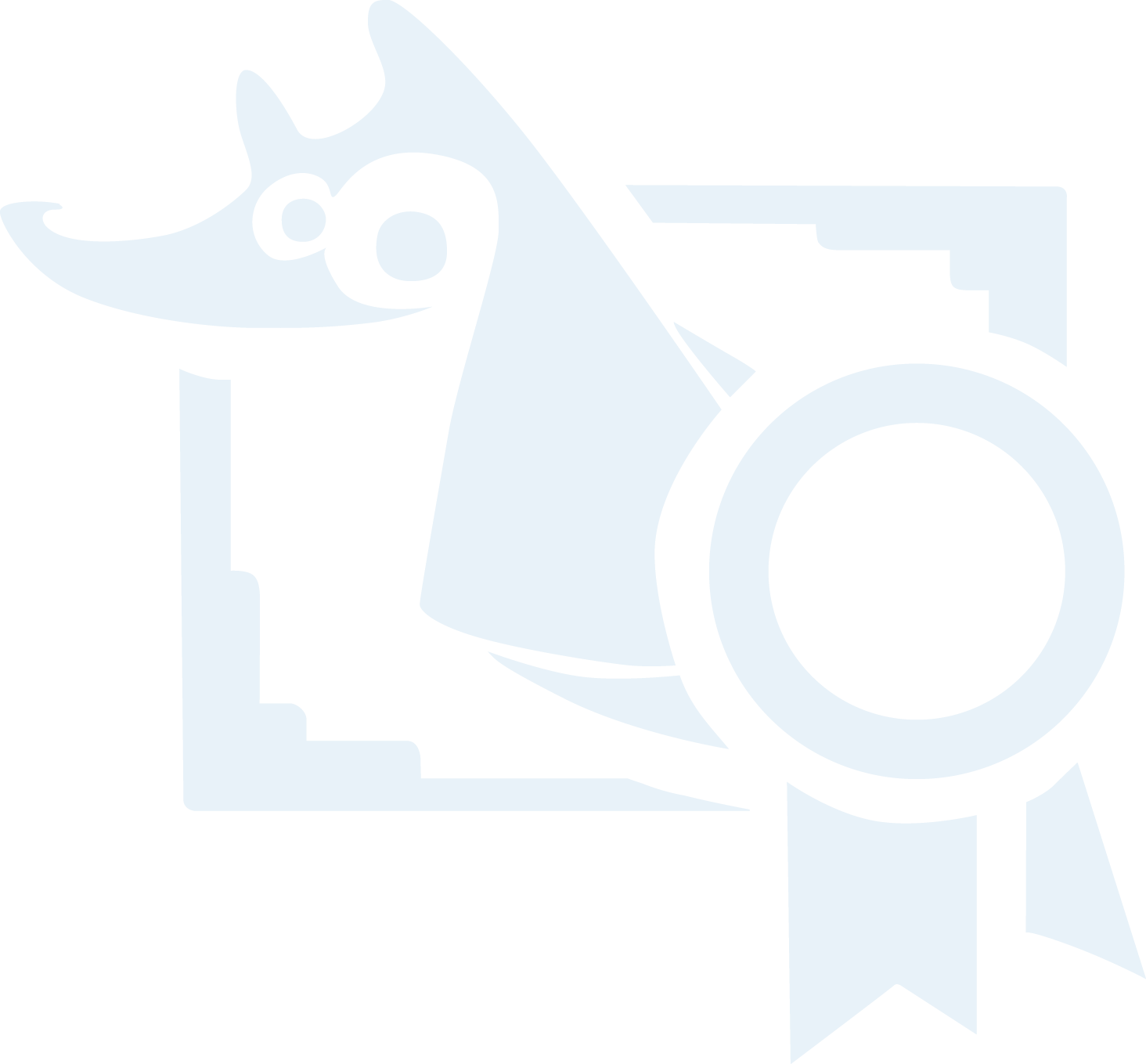 Код ТНВЭД 1234 56 789 0Информация о криптографии:1. Название криптографических протоколов2. Название алгоритмов шифрования3. Длина ключа в битах (у каждого алгоритма есть своя длина ключа)4. Назначение – для чего применяется, какова основная функция (или функции, если их несколько)Пример: протокол WPA, алгоритм AES, Длина ключа 56 бит, используется для аутентификации данных (разграничения пользователей)	полный перечень целевых функций, выполняемых конкретным шифровальным средством (наименования используемых шифровальных (криптографических) протоколов; наименования и назначения используемых в товаре криптографических алгоритмов (функций), максимальные длины всех используемых криптографических ключей);	описание способов реализации криптографических алгоритмов и их назначение с указанием видов информации, к которым они применяются;Изготовитель (название, адрес, телефон, email, сайт)Наименование компании Заявителя (адрес, ИНН, контактное лицо, телефон, эл.почта, сайт)Техническое описание. - фотография продукции (желательно живая с разных ракурсов, общая фотография всех товаров + фотография маркировки и шильдика);- область применения (где используется);- назначение (для каких целей используется);- принцип действия (как работает продукт/устройство/оборудование);- технические характеристики.- что за товар (устройство)? - наименование и краткое описание- где применяется? - область применения- какие функции выполняет? - функционал- как работает? - к чему подключается или посредством чего.- наличие компонентов (из чего состоит и что с чем соединяется и посредством чего)В качестве обязательного дополнения к заявке высылается контракт / инвойсВ качестве обязательного дополнения к заявке высылается контракт / инвойсОбращаем Ваше внимание на то, что ВСЕ графы заявки обязательны к заполнению! В отсутствие какой-либо информации наши специалисты подберут наиболее подходящие данные, однако Вы становитесь полностью ответственными за итоговый выпуск документа.Обращаем Ваше внимание на то, что ВСЕ графы заявки обязательны к заполнению! В отсутствие какой-либо информации наши специалисты подберут наиболее подходящие данные, однако Вы становитесь полностью ответственными за итоговый выпуск документа.